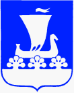 Уважаемые руководители!Согласно плану работы Комитета по образованию Киришского района, в целях содействия региону в реализации мер по обеспечению профессионального развития педагогических работников, до 31 января 2023 года на основании предоставленной информации от ОО составляется расписание открытых уроков в рамках проведения декад открытых уроков:1. «Современный урок по подготовке к ГИА». Декада проводится с 01.02.2023 по 03.03.2023 года с целью трансляции опыта по подготовке обучающихся к государственной итоговой аттестации.  Куратор – методист Бегалиева Е.А.2. «Учитель учителю» по преемственности между начальным и основным уровнями образования. Декада проводится с 01.02.2023 по 03.03.2023 в целях трансляции педагогического опыта по реализации системно-деятельностного подхода в урочной и внеурочной деятельности. Куратор – методист Шершикова В.А. 3. «Урок в контексте современных требований: обновленный ФГОС и формирование функциональной грамотности школьников». Декада проводится с 01.02.2023 по 03.03.2023 года с целью трансляции опыта по созданию условий для формирования функциональной грамотности обучающихся. Куратор – методист Захарова Г.В. Карта наблюдения уроков прилагается.Просим вас до 31 января 2023 года внести в таблицу по ссылке https://disk.yandex.ru/i/oFGcdba6b-LsNA информацию об открытых уроках в вашей ОО. Считаем целесообразным пригласить к участию педагогов, имеющих оптимальные и высокие показатели по результатам ВПР, ОГЭ, ЕГЭ, учителей начальных классов, которые проходили обучение при переходе на обновленные ФГОС.Просим вас до 31 января 2023 года внести в таблицу информацию о педагогах, желающих просмотреть открытые уроки. Комитет по образованию рекомендует руководителям школ с НОР, школ, функционирующих в неблагоприятных социальных условиях, участников муниципальной программы «Организация сетевого наставничества в направлении профилактики низких образовательных результатов на основе проектной деятельности муниципальной методической службы» организовать активный просмотр открытых уроков педагогами ОО.Исп. Шершикова В.А.8(81368)58712Карта наблюдения урокаКритерии карты составлены на основе методических рекомендаций ФГАОУ ДПО «Академия Минпросвещения России» (Информационное письмо от 09.08.2022 №2353).Муниципальное образование Киришский муниципальный район Ленинградской области____________________________________Муниципальное автономное учреждение «Киришский центр методического и психолого-педагогического сопровождения»(МАУ «Киришский центр МППС»)187110, Ленинградская область, г. Кириши,пл. 60-летия Октября, д. 1, т./ф.: (81368) 587-12 e-mail: kir.center.mpps@mail.ruhttp://mpps.kiredu.ruМуниципальное образование Киришский муниципальный район Ленинградской области____________________________________Муниципальное автономное учреждение «Киришский центр методического и психолого-педагогического сопровождения»(МАУ «Киришский центр МППС»)187110, Ленинградская область, г. Кириши,пл. 60-летия Октября, д. 1, т./ф.: (81368) 587-12 e-mail: kir.center.mpps@mail.ruhttp://mpps.kiredu.ruМуниципальное образование Киришский муниципальный район Ленинградской области____________________________________Муниципальное автономное учреждение «Киришский центр методического и психолого-педагогического сопровождения»(МАУ «Киришский центр МППС»)187110, Ленинградская область, г. Кириши,пл. 60-летия Октября, д. 1, т./ф.: (81368) 587-12 e-mail: kir.center.mpps@mail.ruhttp://mpps.kiredu.ruМуниципальное образование Киришский муниципальный район Ленинградской области____________________________________Муниципальное автономное учреждение «Киришский центр методического и психолого-педагогического сопровождения»(МАУ «Киришский центр МППС»)187110, Ленинградская область, г. Кириши,пл. 60-летия Октября, д. 1, т./ф.: (81368) 587-12 e-mail: kir.center.mpps@mail.ruhttp://mpps.kiredu.ruМуниципальное образование Киришский муниципальный район Ленинградской области____________________________________Муниципальное автономное учреждение «Киришский центр методического и психолого-педагогического сопровождения»(МАУ «Киришский центр МППС»)187110, Ленинградская область, г. Кириши,пл. 60-летия Октября, д. 1, т./ф.: (81368) 587-12 e-mail: kir.center.mpps@mail.ruhttp://mpps.kiredu.ruРуководителям общеобразовательных организацийот17.01.2023 г.№14на №отИсполняющий обязанности директора  Н.Н. МазуренкоДата                                           ООФ.И.О. учителяКласс                                       ПредметТемаПараметры наблюдения (критерии)ДескрипторыБаллыЦелеполаганиеЦель урока (занятия) сформулирована совместно с обучающимися0-1ЦелеполаганиеЦель урока (занятия) диагностируема, достижима0-2ЦелеполаганиеЦель урока (занятия) сформулирована четко и доступно для понимания обучающихся0-1ЦелеполаганиеПоставленные задачи соответствуют достижению цели, являются необходимыми и достаточными0-2ЦелеполаганиеИТОГО по разделу:0-6Организация деятельности обучающихся на уроке (занятии)Используются проблемные методы обучения, приемы активизации познавательной деятельности0-2Организация деятельности обучающихся на уроке (занятии)Имеются блоки самостоятельного получения знаний обучающимися0-1Организация деятельности обучающихся на уроке (занятии)Организована проектная/учебно-исследовательская деятельность обучающихся0-2Организация деятельности обучающихся на уроке (занятии)Задания предусматривают учет индивидуальных особенностей и интересов обучающихся, дифференциацию и индивидуализацию обучения0-3Организация деятельности обучающихся на уроке (занятии)Содержат задания на формирование/развитие/совершенствование УУД0-3Организация деятельности обучающихся на уроке (занятии)Имеются задания, направленные на формирование положительной учебной мотивации, в том числе учебно-познавательных мотивов0-1Организация деятельности обучающихся на уроке (занятии)Предусмотрено использование разнообразных способов и средств обратной связи0-1Организация деятельности обучающихся на уроке (занятии)Задания являются необходимыми и достаточными для достижения цели урока (занятия)0-1Организация деятельности обучающихся на уроке (занятии)Выбор используемых методов и приёмов оправдан0-1Организация деятельности обучающихся на уроке (занятии)Выбранный тип урока соответствует поставленной цели, структура урока логична, этапы взаимосвязаны0-2Организация деятельности обучающихся на уроке (занятии)ИТОГО по разделу:0-17Оценка и рефлексияИспользуется формирующее (критериальное) оценивание0-1Оценка и рефлексияПредусмотрена разработка/обсуждение критериев оценки деятельности с обучающимися0-1Оценка и рефлексияОрганизована взаимооценка/самооценка0-2Оценка и рефлексияДаются комментарии выставленных отметок0-1Оценка и рефлексияОрганизована рефлексия с учетом возрастных особенностей обучающихся0-2Оценка и рефлексияПрактическая значимость знаний и способов деятельности0-1Оценка и рефлексияСоответствие содержания урока (занятия) планируемым результатам0-2Оценка и рефлексияИТОГО по разделу:0-10Информационное и техническое обеспечениеПредусмотрено использование условно-изобразительной наглядности (знаково-символические средства, модели и др.) использование наглядности целесообразно0-2Информационное и техническое обеспечениеПредусмотрено использование ИКТ-технологий, применение технологий целесообразно0-2Используемая наглядность функциональна (используется для решения определенной учебной задачи). Средства обучения используются целесообразно с учетом специфики программы, возраста обучающихся.0-2Предусмотрено использование разнообразных справочных материалов (словарей, энциклопедий, справочников)0-2Предусмотрено использование электронных учебных материалов и ресурсов Интернета0-1Предусмотрено использование материалов разных форматов (текстов, таблиц, схем, графиков, видео, аудио)0-2Обучающимися используется технологическая карта урока (занятия)0-1ИТОГО по разделу:0-12Обеспечение условий охраны здоровья обучающихсяПредусмотрено чередование различных видов деятельности0-1Обеспечение условий охраны здоровья обучающихсяПредусмотрены динамические паузы (физкультминутки) 0-2Обеспечение условий охраны здоровья обучающихсяИТОГО по разделу:0-3ВСЕГО БАЛЛОВВСЕГО БАЛЛОВ48